Istituto di Istruzione Secondaria Superiore “MAURO PERRONE”Servizi Enogastronomici e dell'Ospitalità Alberghiera - Istituto Tecnico del Turismo -Servizi Commerciali - Promozione Commerciale e Pubblicitaria -Servizi Socio-SanitariProduzioni Industriali e Artigianali - Opzione “Produzioni Audiovisive”-Costruzione, Ambiente e Territorio – Articolazioni C.A.T. e Geotecnico -Amministrazione, Finanza e Marketing: Sistemi Informativi Azienda9ALLEGATO 3TABELLA DI AUTOVALUTAZIONEAl Dirigente Scolastico Scuola polo per la formazioneAmbito  PUG22  TA02 IISS MAURO PERRONE Castellaneta (Ta)____________________valendosi delle disposizioni di cui all'art. 46 del DPR 28/12/2000 n. 445, consapevole delle sanzioni stabilite per le false attestazioni e mendaci dichiarazioni, previste dal Codice Penale e dalle Leggi speciali in materia:DICHIARADATA: _____ _____________________				                                                                                                                 FIRMA: _____________________________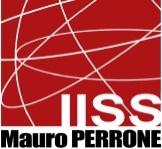 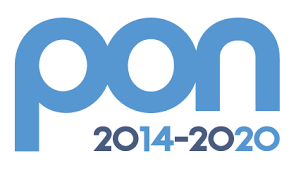 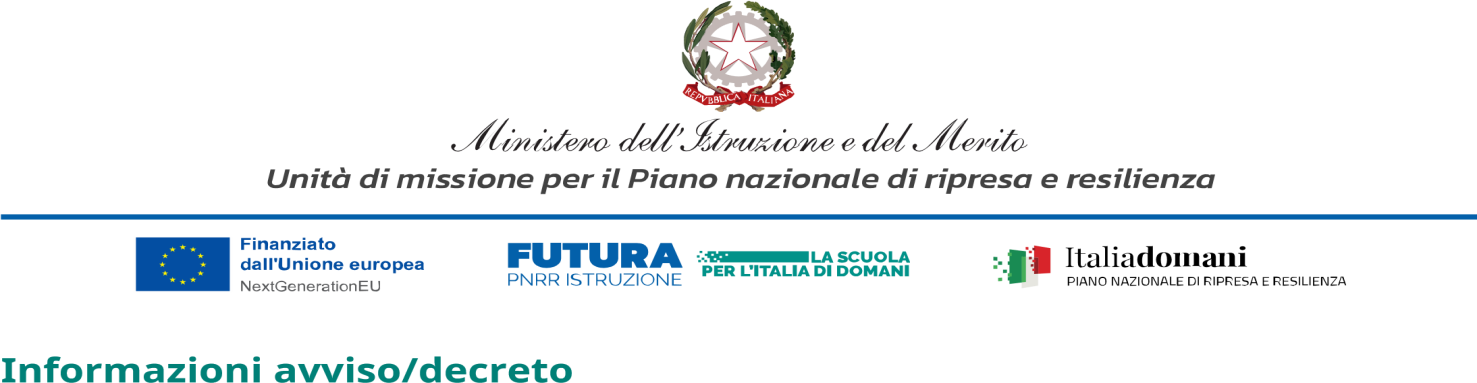 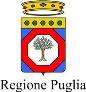 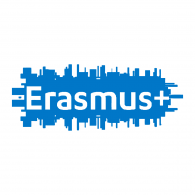 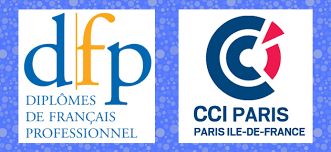 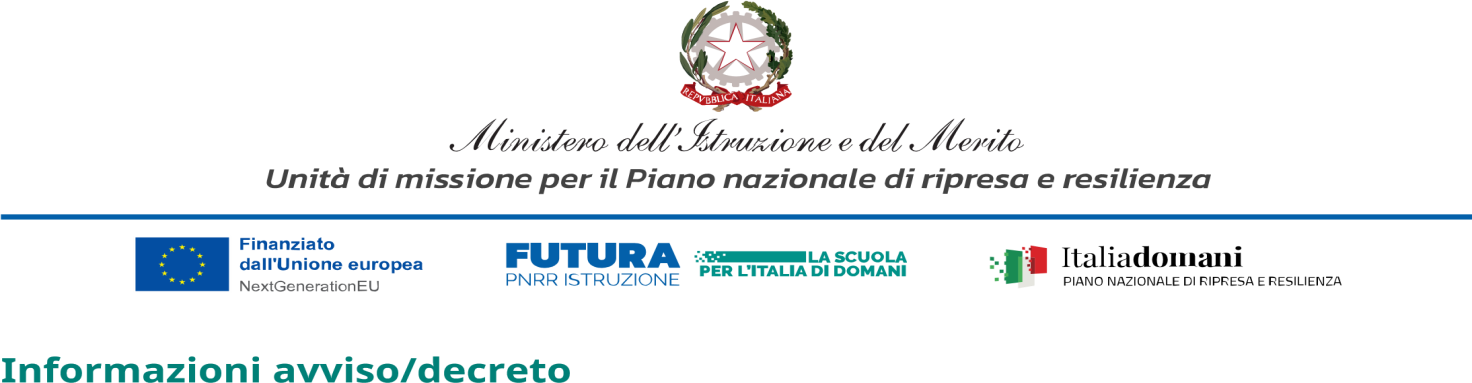 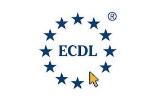 IL/LA SOTTOSCRITTO/ACODICE FISCALEDATI ANAGRAFICI NASCITACOMUNEDATI ANAGRAFICI NASCITAPROVINCIADATI ANAGRAFICI NASCITADATA (gg/mm/aaaa)RESIDENZACOMUNE – CAPRESIDENZAPROVINCIARESIDENZAVIA/PIAZZARESIDENZACELLULARERESIDENZAINDIRIZZO EMAILOggetto di valutazioneCriteri di valutazionePuntiPunteggio massimoSpecificare  i titoli e le attivitàAutovalutazioneP.Valutazione commissioneP.Titoli culturali   e professionaliTitolo di studioTitolo di studio35 p.Titoli culturali   e professionali* Laurea vecchio ordinamento/Magistrale/ specialistica (5anni o 3+2)15 punti da 101 a 10835 p.Titoli culturali   e professionali* Laurea vecchio ordinamento/Magistrale/ specialistica (5anni o 3+2)20 punti da 108 a 11035 p.Titoli culturali   e professionali* Laurea vecchio ordinamento/Magistrale/ specialistica (5anni o 3+2)5 punti per la lode35 p.Titoli culturali   e professionaliMaster/specializzazioni/perfezionamento (specificare durata e date, solo se attinenti all’area di riferimento) con attestazione finale rilasciato da università0,5 punti per ogni corso della durata semestrale35 p.Titoli culturali   e professionaliMaster/specializzazioni/perfezionamento (specificare durata e date, solo se attinenti all’area di riferimento) con attestazione finale rilasciato da università2 punti per ogni corso della durata annuale35 p.Titoli culturali   e professionaliMaster/specializzazioni/perfezionamento (specificare durata e date, solo se attinenti all’area di riferimento) con attestazione finale rilasciato da università3 punti per ogni corso della durata biennale35 p.Titoli culturali   e professionaliDottorato/ seconda laurea4 p.35 p.Titoli culturali   e professionaliPubblicazioni e produzione di materiale didattico attinente al settore di intervento contenuti anche digitali su tematiche attinenti il corso per cui si candida (L.16/05/77 n. 306)Da 1  a 3 pubblicazioni: 2 p.5 p.Titoli culturali   e professionaliPubblicazioni e produzione di materiale didattico attinente al settore di intervento contenuti anche digitali su tematiche attinenti il corso per cui si candida (L.16/05/77 n. 306)Oltre 3 pubblicazioni:  5 p.5 p.CertificazioniCertificazioniCertificazioniCertificazioni informaticheDa 1  a 3 certificazioni:  2 p.4 p.Certificazioni informaticheOltre 3 certificazioni:  4 p.4 p.Titoli di servizioEsperienza professionaleEsperienza professionaleEsperienza professionaleAnni di anzianità di servizio di ruolo nel ruolo di appartenenzaDa 5 a 10 anni : 4 p.10 p.Anni di anzianità di servizio di ruolo nel ruolo di appartenenzaDa 10 a 20 anni : 8 p.10 p.Anni di anzianità di servizio di ruolo nel ruolo di appartenenzaOltre  20 anni: 10 p.10 p.Esperienza di docenzaDocente in corsi di formazione organizzati e/o erogati in qualità di docente nel contesto scolastico su tematiche attinenti, di almeno 8 ore (limitatamente agli ultimi 5 anni)Da 1 corso a tre:  6 p.12 p.Esperienza di docenzaDocente in corsi di formazione organizzati e/o erogati in qualità di docente nel contesto scolastico su tematiche attinenti, di almeno 8 ore (limitatamente agli ultimi 5 anni)Da oltre 3: 12 p.12 p.Esperienza di docenzaEsperienza progettazione/organizzazione conduzione di attività didattiche su tematiche attinenti (limitatamente agli ultimi 5 anni)nel settore di pertinenzaDa 1 corso a tre:  2 p.4 p.Esperienza di docenzaEsperienza progettazione/organizzazione conduzione di attività didattiche su tematiche attinenti (limitatamente agli ultimi 5 anni)nel settore di pertinenzaDa oltre 3: 4 p.4 p.Esperienze trasversaliDirezioni di corsi CoordinamentiPartecipazioni a commissioni inerenti e/o attinenti  le tematicheDa 1 a tre:  2 p.5p.Esperienze trasversaliDirezioni di corsi CoordinamentiPartecipazioni a commissioni inerenti e/o attinenti  le tematicheDa oltre 3: 5 p.5p.Proposta progettualeCoerenza dell’offerta progettualeformativa rispetto alle esigenze manifestate nell’avviso di selezioneMassimo  10 p.25 p.NON COMPILARENON COMPILAREProposta progettualeAdeguatezza, innovazione ed efficacia dei contenuti, della proposta formativa e delle metodologie.Massimo 15 p.25 p.NON COMPILARENON COMPILARE100 p.